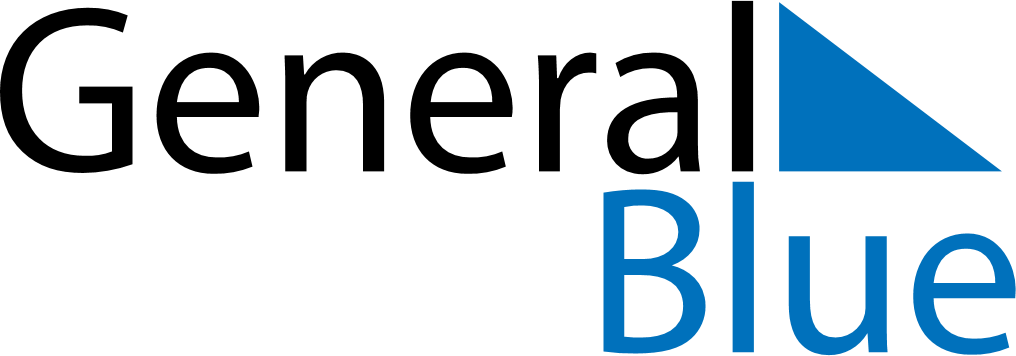 August 2026August 2026August 2026August 2026GabonGabonGabonSundayMondayTuesdayWednesdayThursdayFridayFridaySaturday123456778910111213141415Assumption1617181920212122Independence Day23242526272828293031